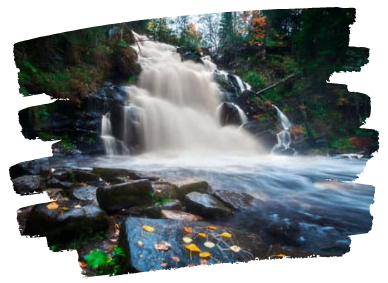 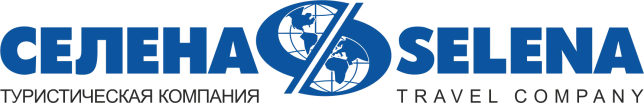 Карачаево-Черкесская РеспубликаАРХЫЗ – БЕЛЫЙ ВОДОПАДЭкскурсионный тур2 дня/1 ночьСтоимость тура: 5 500 руб./чел.ООО ТК «СЕЛЕНА» оставляет за собой право изменять порядок и время проведения экскурсий, сохраняя программу в целом!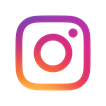 1 ДЕНЬ05:00Выезд группы из Краснодара на комфортабельном автобусе от Драмтеатра (сбор за 15 минут). Переезд в п. Архыз (~ 380 км)11:00Прибытие в Нижний Архыз. Завтрак свой сух.паек или в кафе за доп.плату (национальная кухня.Желающие смогут подняться к одному из удивительных явлений природы - лику Христа*  (наскальная потаённая икона Христа Спасителя «Спас Нерукотворный», место паломничества верующих). Наскальная икона находится на склоне хребта Мицешта, была обнаружена в годовщину 2000-летия христианства, рядом находится раннехристианский некрополь. Спаситель смотрит на Восток на тысячелетние христианские храмы, стоящие над развалинами древней столицы государства - города Маас. Посещение Нижне-Архызского историко-архитектурного и археологического комплекса. Это древнее городище -  развалины города Маас (Магас),  столицы древней Алании – государства, существовавшего на Северном Кавказе почти 1000 лет назад. Во время экскурсии туристы смогут увидеть 3 христианских храма X в.: Северный, Средний и Южный. Обед (доп. плата) Местная кухня как нельзя лучше подходит для гор: лагман, шашлык из баранины, хычины. Редкий гость удержится здесь от покупок: сборы горных трав, чай, смеси для глинтвейна, специи, лекарственные сборы, вино, мед, варенья и огромный выбор рукодельных вещей из шерстиВыезд на экскурсию  в Верхний Архыз (8 км). Подъем по канатно-кресельной дороге общей протяженностью 860 метров. Высота, на которую поднимают туристов, составляет 1770 метров, откуда открывается захватывающая дух панорама вершин, сверкающих на солнце ледников и горных рек. На горнолыжном курорте «Архыз» профессионалы оценят максимальный перепад высот (от 115 до 510м), а также горнолыжные трассы различных категорий сложности общей протяженностью более 270 км.Размещение в отеле.18:00Ужин за доп. плату. Свободное время, отдых.  2 ДЕНЬ08:00Завтрак. Освобождение номеров.15:00Экскурсия на Белый водопад, который является одним из самых доступных водопадов в районе Архыза. Тропинка из мягкой хвои идет через пихтовый лес и быстро приводит к водопаду. Водопад на реке Белой – один из самых полноводных в районе Архыза. В этом месте ущелье сужается, образуется узкий каньон, из которого пенным потоком вырывается белоснежный водопад. Название реки Белой произошло от названия ущелья Айюлю-Чат, что в переводе означает «Медвежья балка». Река очень бурная, пенящаяся, а ее берега украшает зеленый мох. Свободное время для фото. Возвращение к автобусу.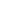 Выезд группы в Краснодар.22:00Прибытие в г. Краснодар (время указано ориентировочно)В стоимость тура включено: Проезд на  комфортабельном  автобусе Проживание в  2-х местных номерах с удобствамиПитание (1 завтрак) Экскурсионное обслуживание Страховка от несчастного случаяДополнительно оплачивается: вход.билеты на экскурсионные объекты:Нижне-Архызский комплекс – 170 руб.Канатная дорога «Млечный путь» - 700/300 руб.Внедорожники к водопадам ~ 600 руб.Туристам необходимо иметь с собой: паспорт/свидетельство о рождении, полис ОМСТуристам необходимо иметь с собой: паспорт/свидетельство о рождении, полис ОМСООО Туристическая компания «СЕЛЕНА»350058, Россия, город Краснодар, ул. Ставропольская, 330info@selena-travel.ru | www.selena-travel.ru+7 861 233 74 00 | 235 85 65 | 233 75 98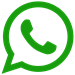 SELENA_TRAVEL_COMPANY      +7 988 387 81 27